АДМИНИСТРАЦИЯ НИЖНЕЧЕРНАВСКОГО МУНИЦИПАЛЬНОГО ОБРАЗОВАНИЯВОЛЬСКОГО МУНИЦИПАЛЬНОГО РАЙОНАСАРАТОВСКОЙ ОБЛАСТИПОСТАНОВЛЕНИЕот 09 сентября 2013 года № 26                                         с. Нижняя ЧернавкаВ соответствии с Федеральным законом от 27 июля 2010 г. № 190-ФЗ
«О теплоснабжении», Постановлением Правительства РФ от 22 февраля 2012 г. № 154 «О требованиях к схемам теплоснабжения, порядку их разработки и утверждения», с учетом заключения о результатах публичных слушаний, проведенных 03 сентября 2013 года, ст.30 Устава Нижнечернавского муниципального образования, ПОСТАНОВЛЯЮ:1. Утвердить схему теплоснабжения Нижнечернавского муниципального образования Вольского муниципального района Саратовской области до 2027 года согласно Приложению.2. Опубликовать настоящее постановление одновременно со схемой теплоснабжения на официальном сайте администрации Нижнечернавского муниципального образования в сети Интернет www.Вольск.РФ.ru. до 24.09.2013 года.3. Настоящее постановление вступает в силу со дня официального опубликования.  4. Контроль за исполнением настоящего постановления оставляю за собой.Глава Нижнечернавского муниципального образования, исполняющий полномочия главы администрации Нижнечернавского муниципального образования                                                      С.В.ГунинПриложение к постановлению администрации Нижнечернавского муниципального образования № 26 от 09.09.2013 г. Схема теплоснабжения НИЖНЕЧЕРНАВСКОГО МУНИЦИПАЛЬНОГО ОБРАЗОВАНИЯ ВОЛЬСКОГО муниципального района сАРАТОВСКОЙ областиСХЕМА ТЕПЛОСНАБЖЕНИЯОснованием для разработки схемы теплоснабжения Нижнечернавского муниципального образования Вольского муниципального района является:- Федеральный закон от 27.07.2010 года № 190-ФЗ «О  теплоснабжении»;- Генеральный план поселения.Общие положенияСхема теплоснабжения поселения - документ, содержащий материалы по обоснованию эффективного и безопасного функционирования системы теплоснабжения, ее развития с учетом правового регулирования в области энергосбережения и повышения энергетической эффективностиТеплоснабжающая организация определяется схемой теплоснабжения. Мероприятия по развитию системы теплоснабжения, предусмотренные настоящей схемой, включаются в инвестиционную программу теплоснабжающей организации и, как следствие, могут быть включены в соответствующий тариф организации коммунального комплексаII.    Основные   цели и задачи   схемы теплоснабжения:определить возможность подключения к сетям теплоснабжения объекта капитального строительства и организации, обязанной при наличии технической возможности произвести такое подключениеповышение надежности работы систем теплоснабжения в соответствии
с нормативными требованиями;минимизация затрат на теплоснабжение в расчете на каждого потребителя в долгосрочной перспективе;обеспечение жителей Нижнечернавского муниципального образования тепловой энергией; строительство новых объектов производственного и другого назначения, используемых в сфере теплоснабжения муниципального образования;улучшение качества жизни за последнее десятилетие обусловливает необходимость соответствующего развития коммунальной инфраструктуры  существующих объектов.III . Графическая часть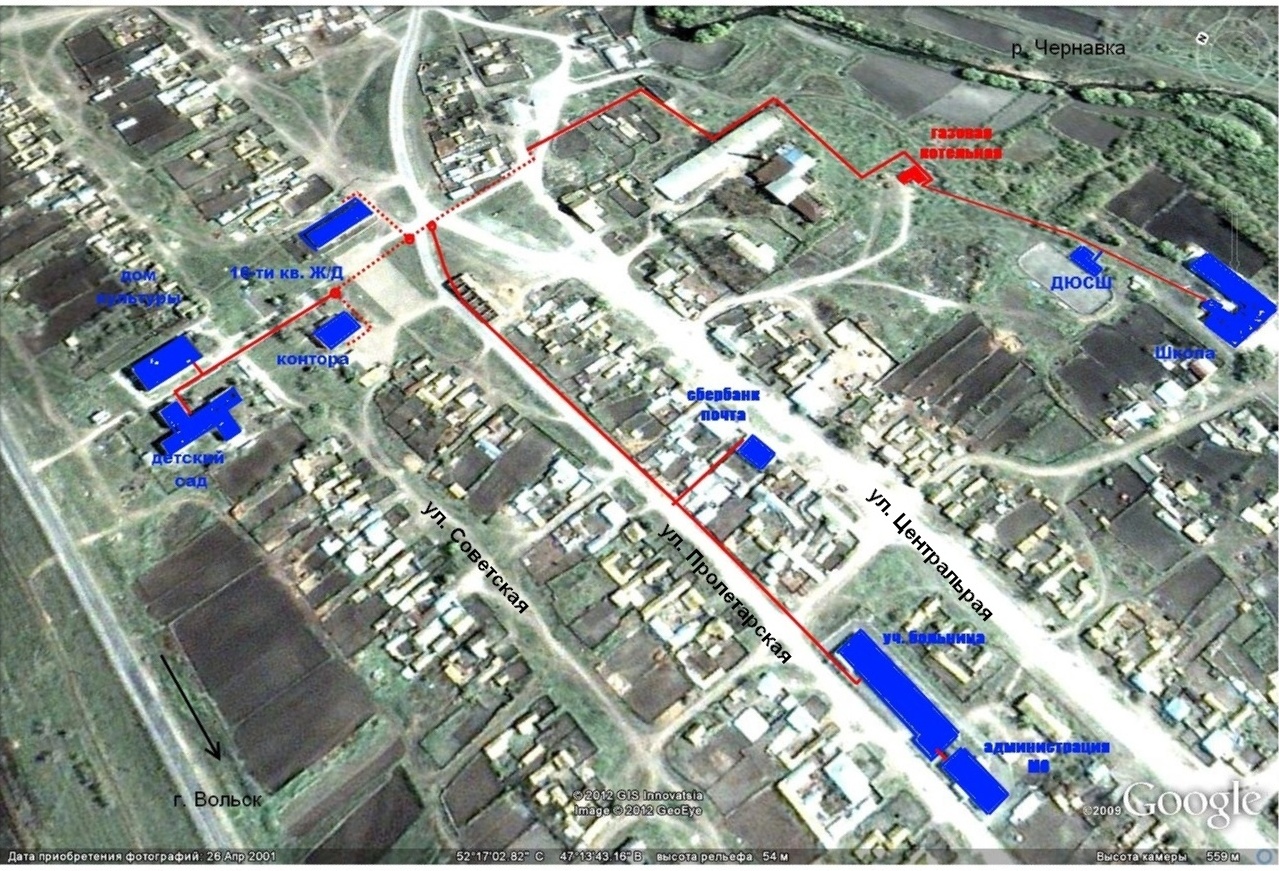 --------- Подземная  теплотрасса2.  ______  Воздушная теплотрасса3.                 источник тепла (котельная)4.                  потребитель тепла5                   колодецIV. Пояснительная записка схемы теплоснабжения1. Нижнечернавское муниципальное образование  входит в состав Вольского муниципального района (далее – ВМР) и является одним из 14 административно-территориальных муниципальных образований (поселений). Площадь поселения на 01.01.2009 г. – .Располагается в 24 километрах от города Вольска, в 180 километрах от областного центра г. Саратова. В состав Нижнечернавского муниципального образования входят 2 населенных пункта: с. Нижняя Чернавка и станция Чернавка.Административным центром муниципального образования является с.Нижняя Чернавка.Численность населения Нижнечернавского муниципального образования на 01.01.2012 – 2251 человек.В геоморфологическом отношении территория Нижнечернавского МО приурочена к пограничной зоне двух крупных структурных элементов: Русской плиты и Прикаспийской впадины, граница которых контролируется глубинным разломом субмеридионального простирания. На поверхности с этой граничной зоной сопряжены современная долина Волги и восточный склон Приволжской возвышенности. Современное геоморфологическое пространство села Нижняя Чернавка характеризуется рядом особенностей, причины которых можно объяснить региональными чертами территории Среднего и Нижнего Поволжья. Одним из доминирующих методов, применяемых при изучении современного геоморфологического строения изучаемого района, является морфоструктурный подход к анализу рельефа. Согласно принципам морфоструктурного районирования по формализованным признакам рельефа, на территории центра и юга Русской равнины выделены иерархически упорядоченные элементы современной блоковой структуры земной коры. Основными элементами геолого-геоморфологического субстрата являются макроблоки – территории с единым обликом рельефа и единой историей его развития. Территория с.Нижняя Чернавка находится в пределах крупного макроблока – Приволжской возвышенности (имеющей индекс IV по классификации Ранцман и Гласко (2004).Единство истории развития рельефа макроблока определяется следующими группами признаков: гетерогенным характером соотношений крупных форм рельефа поверхности со структурным планом кристаллического фундамента: восточным склоном Воронежского свода, Токмовским сводом и разделяющим их Рязано-Саратовским прогибом; типом унаследованности тектонических движений: на протяжении всей истории развития преобладали движения с неоднократной сменой направленности; современные движения земной коры отражают структуру кристаллического фундамента или осадочного чехла мезозойского возраста (Ранцман, Гласко, 2004).В современном геоморфологическом облике территории с. Нижняя Чернавка синтезированы особенности истории формирования облика рельефа и современных рельефообразующих процессов на Приволжской возвышенности. Комплексирование данных по тектоническому (положение территории города в зоне Волжских и Саратовских тектонических нарушений), геологическому (характерные черты залегания коренных горных пород) и геоморфологическому (блочность геолого-геоморфологического субстрата) строению позволяет на современном этапе характеристики природных черт территории села определить ее как Саратовский морфоструктурный узел.Абсолютные отметки поверхности изменяются от 47-56 м.Поверхность территорий осложнена оврагами.В долине р. Чернавка прослеживаются пойменные места. Климат: Характерные особенности климата Саратовской области - континентальность, засушливость, большая изменчивость от года к году - определяются расположением его в зоне континентального климата, умеренных широт и влиянием солнечной радиации, подстилающей поверхности и связанной с ними атмосферной циркуляцией. Засушливые годы повторяются в среднем через два года.Для Саратовского Поволжья характерны достаточно морозные зимы. Средняя температура зимних месяцев колеблется от -10 градусов в правобережье до -14 градусов в Заволжье. Нередки морозы 30-35 градусов. А в отдельные зимы температура переваливала и за -40 градусов. В то же время бывают и оттепели. В связи с этим наблюдаются большие колебания температуры. Нередки снежные зимы, когда высота снежного покрова превышает 50 см. Часты метели. При метелях скорость ветра может достигать больших значений. Лето длится в среднем 4,5 месяца. В это время года средняя температура колеблется от +21 до +24 градусов. Как правило, погода сухая малооблачная. Часто с конца июня и до середины августа наблюдается сильная продолжительная жара, когда температура не опускается ниже +30 градусов. В левобережье нередки суховеи, достигающие большой силы. Летние осадки довольно неравномерны как во времени, так и в пространственном распределении.2. Сведения о котельных по поселениямВ настоящее время теплоснабжающей организацией, обязанной заключить с потребителем договор теплоснабжения является единая теплоснабжающая организация – филиал ООО «Вольстеплоэнерго». Теплоснабжение Нижнечернавского МО осуществляется:- в частных домах и коттеджной застройке от печей и котлов на природном газе, горячее водоснабжение - от проточных водонагревателей;- в одном 16-ти квартирном доме (2-этажа) в с. Нижняя Чернавка централизовано от существующей котельной на газовом топливе мощностью 2 Гкал/час;3. Население Нижнечернавкого муниципального образования в настоящее время стабилизировалось и в перспективе расчетного срока (.) и 1-ой очереди (.) будет составлять, соответственно, 1100 и 1200 человек. Соответственно, сохраняется население во всех рассматриваемых населенных пунктах.Новые площади в населенных пунктах Генпланом в основном планируются под жилые зоны с перспективой строительства малоэтажных индивидуальных и блокированных жилых домов с целью достижения жилой обеспеченности постоянного населения   в 28,50 кв.м/чел. на 1-ю очередь и в 46,00 кв.м/чел. на расчетный срок, а также под зоны производственных предприятий и общественно-деловые зоны.Во всех рассматриваемых населенных пунктах при градостроительном зонировании выделяются: общественно-деловая зона (ОД); зоны индивидуальной   жилой застройки (Ж-1), высотная застройка (Ж-2)- 2 этажная преимущественно; зона автомобильного транспорта (ТР-1); производственная зона (П); зона сельскохозяйственного использования (СХ). Как центры обслуживания местных систем расселения, предполагается в перспективе, что населенные пункты  должны располагать всеми основными учреждениями обслуживания населения, в том числе: административно-управленческими, общественно-деловыми и коммерческими объектами; культурно-просветительными и культурно-развлекательными объектами; объектами торговли, общественного питания и бытового обслуживания; объектами образования и здравоохранения; физкультурно-спортивными сооружениями.Станция Чернавка имеет в настоящее время газо-, тепло и  электро - системы инженерного обеспечения (в перспективе реконструируются, модернизируются  и расширяется с учетом развития населенных пунктов).4. Объекты на территории населенных пунктов имеют преимущественно локальные системы инженерного обеспечения. Газоснабжение природным газом этих населенных пунктов  на расчетный срок планируется. Сравнительный анализ стоимости 1 МДж тепла, при различных вариантах источника энергии:Электричество: 1 кВт./ч энергии- это 3,6 МДж тепла, 5,1 рубль за 1 кВт, значит 1 МДж будет стоить 70 копеек.Магистральный газ. 1кг дает 33 МДж тепла. 1м куб. весит около 800г. Стоимость газа около 2965 рублей за 1000 кубов. Получается, что 1 кубометр стоит около 3 рубля 51 копейка, значит, 1 МДж будет стоить около 11 копеек.СРАВНИТЕЛЬНЫЙ АНАЛИЗ СТОИМОСТИ 1 МДж ТЕПЛАЕсли ставить вопрос с точки зрения экономичности, надо изучить, сколько какое топливо стоит в регионе и посчитать цену 1кВт тепла.Данные для расчета:
дрова сухие - 3,900 КВт/кг
дрова влажные - 3,060 КВт/кг
антрацит - 5,800 КВт/кг
 природный газ - 10,000 КВт/м3
сжиженный газ - 20,800 КВт/м3 На основании сравнительного анализа, рекомендуется использование газового топлива.5. Теплоснабжение (отопление и горячее водоснабжение) в частных домах, 2-этажных многоквартирных домах и коттеджной застройки предлагается перевести на 2-х контурные газовые котлы.Существующая многоэтажная застройка будет снабжаться по прежней схеме централизованно от котельной, комплекс. Объекты соцкультбыта предлагается снабжать теплом от блок-модульных газовых котельных.Максимальный часовой расход тепла на нужды отопления жилой застройки, отопления и вентиляции общественных зданий и горячего водоснабжения составит 47,8 Гкал/час, в т.ч. – 8,9 Гкал на существующий фонд.6. Строительство новых котельных нецелесообразно.7. Существующая схема тепловых сетей и систем теплоснабжения, является оптимальной для поселения ввиду не протяженности магистрали, доступность к ревизии и ремонту.8. Трассировка и способ прокладки магистральных тепловых сетей осуществлять поверхностно с использованием теплозащитных материалов.Глава Нижнечернавского муниципального образования, исполняющий полномочия главы администрации Нижнечернавского муниципального образования                                                      С.В.ГунинОб утверждении схемы теплоснабжения Нижнечернавского муниципального образования до 2027 года№ п/пПоселениеНаименование котельной, адресустановл. мощность, Гкал/час протяженность теплосетей            в 2-х тр.исч., м1с. Нижняя Чернавкакотельная № 24 с.Нижняя Чернавка ул. Центральная д. 111 2,001230